Lfr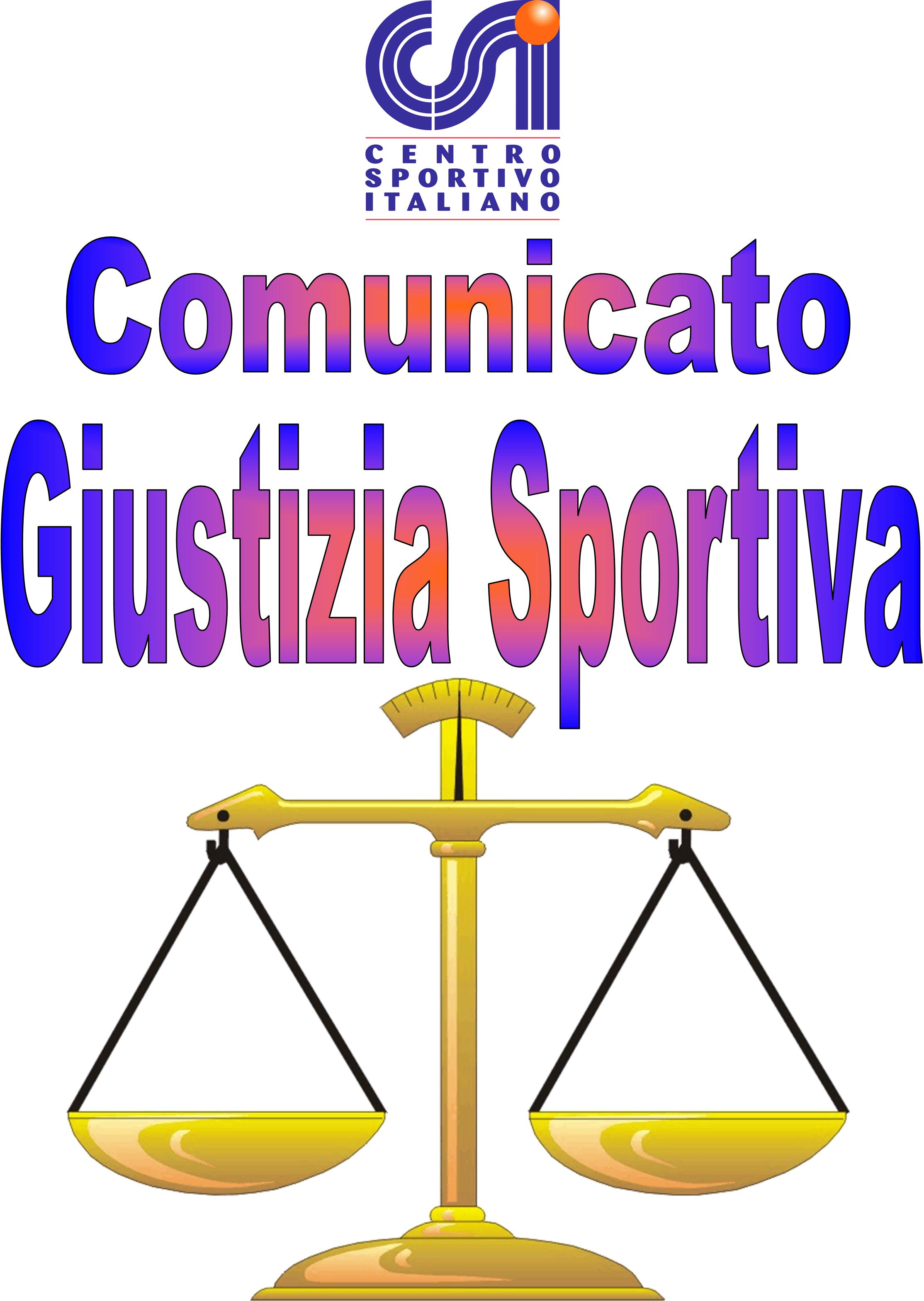 Comunicato Ufficiale nr. 04 – 11.07.2016                        Calcio a 5 Terni League Summer CupRISULTATI CALCIO A 54 GIORNATA1 turno finaliPROVVEDIMENTI DISCIPLINARI CALCIO A 5 Ammenda di € 10,00 alla società Tranneusai F.C per incompletezza distinta gara inerente il dir. Accompagnatore ( manc. Tessera e doc. ).Ammenda di € 10,00 alla società White Devils per incompletezza distinta gara inerente i giocatori ( manc. Tessera e doc. ).Ammenda di € 10,00 alla società Caffè Villaglori per incompletezza distinta gara inerente i giocatori ( manc. Tessera e doc. ).Ammenda di € 10,00 alla società Asppico Calcio per incompletezza distinta gara inerente i giocatori ( manc. Tessera e doc. ).GIOCATORI AMMONITINominativo:                                                                                                      SocietàYuri Sarti                                                                                                    Liverpolli F.CMarco Stefanini                                                                                          Liverpolli F.CDavide Dominici                                                                                        Ares ca5Leonardo Ridolfi                                                                                        Ares ca5Tommaso Vichi                                                                                          Tranneusai F.CMarco Sini                                                                                                  Michele Blasi                                                                                              Leicesterni City F.CEugenio Gentileschi                                                                                    Leicesterni City F.CMirco Massarelli                                                                                         Leicesterni City F.CAntonio Penco                                                                                            A.C.F Boris Jacoponi                                                                                            Arcistufo F.CDaniele Romani                                                                                          Asspico CalcioGabriele Marchettini                                                                                   Asspico CalcioEmanuele Poddi                                                                                          Asspico CalcioLorenzo Bottaro                                                                                          Mixology Club PoscarganoEmanuele Dotto                                                                                          Mixology Club PoscarganoKevin Roux                                                                                                 Clinica Iphone AxNGabriele Maddaloni                                                                                     Clinica Iphone AxNMirko Lollucci                                                                                             Time Out FutsalMarco Marzani                                                                                             Time Out FutsalFrancesco Poggiani                                                                                       Goldbet B.B MilfLuca Santucci                                                                                                Acqua & VinoLuca Proietti                                                                                                  F.C Matteo Agostini                                                                                             Caffè VillagloriMarco Stefanini                                                                                             Liverpolli F.CMarco Tagliatesta                                                                                          Liverpolli F.CAlessandro Frattaroli                                                                                     Tranneusai F.CTommaso Vichi                                                                                              Tranneusai F.CGIOCATORI ESPULSINominativo:                                 turni di squalifica                                        SocietàMirco Massarelli               (Vedi Provvedimenti  a carico dei giocatori)                     Leicesterni City F.C                                       Fabio Laurucci                                            1                                               Arcistufo F.C(Condotta Protestatoria ).Leonardo Cianfruglia                                  2                                              Mixology Club Poscargano( Espressioni e Gesti offensivi nei confronti dell'ufficiale di gara).     Kevin Roux                                                  3                                              Clinica Iphone AxN( Espressioni e Gesti offensivi nei confronti dell'ufficiale di gara + diffida ).Riccardo Borgianini                                    2                                                Time Out Futsal( Espressioni e Gesti offensivi nei confronti dell'ufficiale di gara).Tommaso Vichi                                             1                                               Tranneusai F.C(Per Diffida).Lorenzo Bottaro                                            1                                            Mixology Club Poscargano(Per Diffida).Mirko Lollucci                                              1                                               Time Out Futsal(Per Diffida).Marco Stefanini                                             1                                            Liverpolli F.C(Per Diffida).Alessandro Frattaroli                                     1                                            Tranneusai F.C(Per Diffida)Comunicato Ufficiale nr. 04 – 11.07.2016                Calcio a 8 Terni League Summer Cup                                                  Risultati  CALCIO A 8                                                         4 GIORNATA                                                         1 turno finaliPROVVEDIMENTI DISCIPLINARI CALCIO A 8Ammenda di € 10,00 alla società F.C POV Cesure per incompletezza distinta gara inerente il dirigente  ( manc. Tessera e doc. ).GIOCATORI AMMONITINominativo:                                                                                                      SocietàMichele Isernia                                                                                              Asppico CalcioFederico Cardini                                                                                            Gunners FigtFrancesco Toli                                                                                                Gunners FigtGIOCATORI ESPULSINominativo:                                 turni di squalifica                                        SocietàMichele Isernia                                            1                                                  Asppico Calcio(Per Diffida).PROVVEDIMENTI A CARICO DEI GIOCATORISOSPESO DA QUALSIASI ATTIVITA' IN VIA CAUTELATIVA IL GIOCATORE  MIRCO MASSARELLI  DELLA SOCIETA'  LEICESTERNI CITY F.C  PER ACCERTAMENTI E, A NORMA DELL'ART. 36 DEL R.G.S SI CONVOCA PER IL GIORNO:      DA DEFINIRE      PRESSO LA SEDE DEL COMITATO CSI , RINVIANDO A DOPO L’AUDIZIONE  LA QUANTIFICAZIONE DELLA SANZIONE .                                                                                                                  Il Giudice sportivo    037 Atletico Brodolini – Liverpolli F.C5 - 9 V.P.D038 Ares ca5 – Tranneusai F.C5 - 8 V.P.D039 F.C  – Leicesterni City F.C4 - 3 V.P.D040 Borus Snai – A.C.F La Stella10 - 11 V.P.D041 Arcistufo F.C – Caffè Villaglori3 - 5 V.P.D042 Asspico Calcio – Mixology Club Poscargano9 - 6 V.P.D043 Acqua & Sapone - Panzathinaikos11 - 3044 Papa Boys – Clinica Iphone AxN7 - 4 V.P.D045 Time Out Futsal – Goldbet B.B Milf6 - 4 V.P.D046 White Devils – Acqua & Vino7 - 6 V.P.D047 New Terni United – L'asino D'oro7 - 13048  Flash Team – F.C Rosko7 - 6049 Acqua & Sapone – Papa Boys3 – 3(10-9)D.C.R050 F.C  – Caffè Villaglori4 - 5 V.P.D051 Tranneusai F.C – Liverpolli F.C4 - 5 V.P.D052 A.C.F  – Asppico Calcio3 - 5 V.P.D019 Dream Team – I Predatori Del Drink Team2 - 3020 Triola Sport Clinic – Asppico Calcio1 - 4 V.P.D021 West Tern – F.C POV Cesure0 - 1 V.P.D022 Gunners Figt – Black Hats4 - 2 V.P.D